Tito 21Pero tú habla lo que está de acuerdo con la sana doctrina. 2 Que los ancianos sean sobrios, serios, prudentes, sanos en la fe, en el amor, en la paciencia. 3 Las ancianas asimismo sean reverentes en su porte; no calumniadoras, no esclavas del vino, maestras del bien; 4 que enseñen a las mujeres jóvenes a amar a sus maridos y a sus hijos, 5 a ser prudentes, castas, cuidadosas de su casa, buenas, sujetas a sus maridos, para que la palabra de Dios no sea blasfemada. 6 Exhorta asimismo a los jóvenes a que sean prudentes; 7 presentándote tú en todo como ejemplo de buenas obras; en la enseñanza mostrando integridad, seriedad, 8 palabra sana e irreprochable, de modo que el adversario se avergüence, y no tenga nada malo que decir de vosotros. 9 Exhorta a los siervos a que se sujeten a sus amos, que agraden en todo, que no sean respondones; 10 no defraudando, sino mostrándose fieles en todo, para que en todo adornen la doctrina de Dios nuestro Salvador. 11 Porque la gracia de Dios se ha manifestado para salvación a todos los hombres, 12 enseñándonos que, renunciando a la impiedad y a los deseos mundanos, vivamos en este siglo sobria, justa y piadosamente, 13 aguardando la esperanza bienaventurada y la manifestación gloriosa de nuestro gran Dios y Salvador Jesucristo, 14 quien se dio a sí mismo por nosotros para redimirnos de toda iniquidad y purificar para sí un pueblo propio, celoso de buenas obras. 15 Esto habla, y exhorta y reprende con toda autoridad. Nadie te menosprecie.Programa Restante
Sección III: Herramientas InterpretativasRepetición Uso de comentarios y otros recursosEstudiando pasajes difíciles y pasajes familiaresPrimera edición en español: 2019Copyright © 2019 por 9Marks para esta versión españolaSeminarios Básicos—Cómo estudiar la Biblia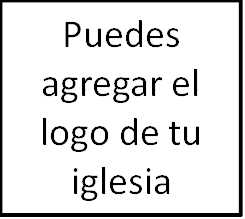 Clase 10:  Conectores		Conociendo para qué sirve el por tanto «Y Jesús se acercó y les habló diciendo: Toda potestad me es dada en el cielo y en la tierra. Por tanto, id, y haced discípulos a todas las naciones, bautizándolos en el nombre del Padre, y del Hijo, y del Espíritu Santo; enseñándoles que guarden todas las cosas que os he mandado; y he aquí yo estoy con vosotros todos los días, hasta el fin del mundo. Amén». (Mateo 28:18-20).I. ¿Qué son los conectores?A. Nos ayudan a ver la relación entre varias proposiciones B. Proposición: Una afirmación o declaración sobre algo que debe incluir un sujeto y un predicadoC. Los conectores pueden ser usados para...II. Cuatro conectores comunes en las Escrituras- «Porque»- indica la razón o el motivoEjemplo 1: «Glorificad a Jehová, porque su misericordia es para siempre» (2 Cr. 20:21).Ejemplo 2: «Pero si no tienen don de continencia, cásense, pues es mejor casarse que estarse quemando» (1 Co. 7:9).Ejemplo 3: «y en esto me gozo, y me gozaré aún, porque sé que por vuestra oración y la suministración del Espíritu de Jesucristo, esto resultará en mi liberación» (Fil. 1:18-19).Ejemplo 4: «Mantengamos firme, sin fluctuar, la profesión de nuestra esperanza, porque fiel es el que prometió» (He. 10:23).B. «Por tanto» – indica un efecto o consecuencia particular de una declaración precedente.	Ejemplo 1: 	«Haya, pues, en vosotros este sentir que hubo también Cristo	Jesús, el cual, siendo en forma de Dios,	    no estimó el ser igual a Dios   	      como cosa a que aferrarse,	    sino que se despojó a sí mismo,	    forma de siervo,	hecho semejante a los hombres;	y estando en la condición de hombre, 	   se humilló a sí mismo,	    haciéndose obediente hasta la muerte, y muerte 	        de cruz.Por tanto Dios también le exaltó hasta lo sumo,     y le dio un nombre que es sobre todo nombre, para que en el nombre de Jesús se doble toda rodilla     de los que están en los cielos, y en la tierra, y debajo de la tierra; y toda lengua confiese que Jesucristo es el Señor, para    gloria de Dios Padre». (Filipenses 2:5-11).Ejemplo 2: Hebreos 4:14-15 – Porque y Por tanto 
14 Por tanto, teniendo un gran sumo sacerdote que traspasó los cielos, Jesús el Hijo de Dios, retengamos nuestra profesión. 15 Porque no tenemos un sumo sacerdote que no pueda compadecerse de nuestras debilidades, sino uno que fue tentado en todo según nuestra semejanza, pero sin pecado.C. Declaraciones «Si» - pueden entenderse de dos maneras1) Condicionales...Ejemplo: «Te pondrá Jehová por cabeza, y no por cola; y estarás encima solamente, y no estarás debajo, si obedecieres los mandamientos de Jehová tu Dios... Pero acontecerá, si no oyeres la voz de Jehová tu Dios, para procurar cumplir todos sus mandamientos y sus estatutos que yo te intimo hoy, que vendrán sobre ti todas estas maldiciones, y te alcanzarán». (Deuteronomio 28:13, 15)

2) O, como porque...Ejemplo: «Porque si Dios no perdonó a los ángeles que pecaron, sino que arrojándolos al infierno los entregó a prisiones de oscuridad, para ser reservados al juicio; y si no perdonó al mundo antiguo, sino que guardó a Noé, pregonero de justicia, con otras siete personas, trayendo el diluvio sobre el mundo de los impíos; y si condenó por destrucción a las ciudades de Sodoma y de Gomorra, reduciéndolas a ceniza y poniéndolas de ejemplo a los que habían de vivir impíamente, y si libró al justo Lot, abrumado por la nefanda conducta de los malvados (porque este justo, que moraba entre ellos, afligía cada día su alma justa, viendo y oyendo los hechos inicuos de ellos), sabe el Señor librar de tentación a los piadosos, y reservar a los injustos para ser castigados en el día del juicio». (2 Pedro 2:4-9)

D. Declaraciones «Para que»- pueden entenderse de dos maneras1) Indican propósito16  «para que os dé, conforme a las riquezas de su gloria, el ser fortalecidos con poder en el hombre interior por su Espíritu; PARA QUE habite Cristo por la fe en vuestros corazones, a fin de que, arraigados y cimentados en amor». (Ef. 3:16-17).
2) Demuestran un resultado«En esto, juntándose por millares la multitud, tanto que unos a otros se atropellaban, comenzó a decir a sus discípulos…». (Lucas 12:1).